АНАЛИЗ  РЕЗУЛЬТАТОВ  ВПР В  МБОУ СОШ №14 апрель 2017 «Русский язык 5 класс»Общая информация о муниципальной общеобразовательной организации Количественный состав участников ВПР апрель 2017 в МООТаблица 13. Распределение первичных баллов участников ВПР апрель 2017Рисунок 1На гистограмме (рисунок 1) распределение первичных баллов смещено в сторону отметки «3».Причины отклонения от нормального распределения первичных баллов по русскому языку в 5 классах:конфликт интересов при проведении ВПР,недостаточное соблюдение всех регламентов проведение оценочных процедур,проверка работ не всегда осуществляется по стандартизированным критериям с предварительным коллегиальным обсуждением подходов к оцениванию.Для повышения объективности оценки образовательных результатов разработанплан мероприятий по повышению качества образования по результатам ВПР, в котором отражены комплексные мероприятия по трем направлениям:1. обеспечение объективности образовательных результатов в рамках конкретной оценочной процедуры в образовательной организации;2. профилактическая работа с выявленными случаями необъективного оценивания;3. формирование у участников образовательных отношений позитивного отношения к объективной оценке образовательных результатов.4. Сравнительный анализ результатов ВПР апрель 2017 с годовыми отметками учеников (таблица 2).Таблица 2Сравнительный анализ результатов участников ВПРРисунок 2. Соотношение результатов ВПР и годовых отметок по русскому языку в 5 классах МБОУ СОШ №14Вывод: По классам наблюдаются признаки необъективности при проверке ВПР. Наблюдаются незначительные отклонения в расхождениях между годовыми отметками учащихся и результатами ВПР.5. Сравнение статистических показателей общероссийских, региональных, муниципальных и школьных результатов ВПР по русскому языку.Таблица 3Вывод: В целом статистические показатели школьных результатов ВПР по русскому языку в 5-х классах соответствуют статистическим показателям общероссийских, региональных и муниципальных результатов ВПР. Достижение планируемых результатов в соответствии с ПООП НОО/ООО и ФГОСТаблица 4Выполнение заданий участниками ВПР – 2017 Таблица 5Муниципальное образование (город/район)г.НовошахтинскНаименование МООМБОУ СОШ №14Логин МОО (sch61….)sch613236Наименование предметов5А класс(чел.)5Б класс(чел.)Русский язык2425МБОУ СОШ №14(49 уч.)МБОУ СОШ №14(49 уч.)МБОУ СОШ №14(49 уч.)МБОУ СОШ №14(49 уч.)МБОУ СОШ №14(49 уч.)МБОУ СОШ №14(49 уч.)МБОУ СОШ №14(49 уч.)МБОУ СОШ №14(49 уч.)МБОУ СОШ №14(49 уч.)МБОУ СОШ №14(49 уч.)МБОУ СОШ №14(49 уч.)МБОУ СОШ №14(49 уч.)МБОУ СОШ №14(49 уч.)МБОУ СОШ №14(49 уч.)МБОУ СОШ №14(49 уч.)МБОУ СОШ №14(49 уч.)МБОУ СОШ №14(49 уч.)РособрнадзорВсероссийские проверочные работы (5 класс)Всероссийские проверочные работы (5 класс)Всероссийские проверочные работы (5 класс)Всероссийские проверочные работы (5 класс)Всероссийские проверочные работы (5 класс)Всероссийские проверочные работы (5 класс)Всероссийские проверочные работы (5 класс)Всероссийские проверочные работы (5 класс)Всероссийские проверочные работы (5 класс)Всероссийские проверочные работы (5 класс)Всероссийские проверочные работы (5 класс)Всероссийские проверочные работы (5 класс)Всероссийские проверочные работы (5 класс)Всероссийские проверочные работы (5 класс)Всероссийские проверочные работы (5 класс)Всероссийские проверочные работы (5 класс)Всероссийские проверочные работы (5 класс)Всероссийские проверочные работы (5 класс)Всероссийские проверочные работы (5 класс)Всероссийские проверочные работы (5 класс)Всероссийские проверочные работы (5 класс)Всероссийские проверочные работы (5 класс)Всероссийские проверочные работы (5 класс)Всероссийские проверочные работы (5 класс)Всероссийские проверочные работы (5 класс)Всероссийские проверочные работы (5 класс)Всероссийские проверочные работы (5 класс)Всероссийские проверочные работы (5 класс)Всероссийские проверочные работы (5 класс)Всероссийские проверочные работы (5 класс)Всероссийские проверочные работы (5 класс)Дата: 18.04.2017Дата: 18.04.2017Дата: 18.04.2017Дата: 18.04.2017Дата: 18.04.2017Дата: 18.04.2017Дата: 18.04.2017Дата: 18.04.2017Дата: 18.04.2017Дата: 18.04.2017Дата: 18.04.2017Дата: 18.04.2017Дата: 18.04.2017Дата: 18.04.2017Дата: 18.04.2017Дата: 18.04.2017Дата: 18.04.2017Дата: 18.04.2017Дата: 18.04.2017Дата: 18.04.2017Дата: 18.04.2017Дата: 18.04.2017Дата: 18.04.2017Дата: 18.04.2017Дата: 18.04.2017Дата: 18.04.2017Дата: 18.04.2017Дата: 18.04.2017Дата: 18.04.2017Дата: 18.04.2017Дата: 18.04.2017Предмет: Русский языкПредмет: Русский языкПредмет: Русский языкПредмет: Русский языкПредмет: Русский языкПредмет: Русский языкПредмет: Русский языкПредмет: Русский языкПредмет: Русский языкПредмет: Русский языкПредмет: Русский языкПредмет: Русский языкПредмет: Русский языкПредмет: Русский языкПредмет: Русский языкПредмет: Русский языкПредмет: Русский языкПредмет: Русский языкПредмет: Русский языкПредмет: Русский языкПредмет: Русский языкПредмет: Русский языкПредмет: Русский языкПредмет: Русский языкПредмет: Русский языкПредмет: Русский языкПредмет: Русский языкПредмет: Русский языкПредмет: Русский языкПредмет: Русский языкПредмет: Русский языкРаспределение первичных балловРаспределение первичных балловРаспределение первичных балловРаспределение первичных балловРаспределение первичных балловРаспределение первичных балловРаспределение первичных балловРаспределение первичных балловРаспределение первичных балловРаспределение первичных балловРаспределение первичных балловРаспределение первичных балловРаспределение первичных балловРаспределение первичных балловРаспределение первичных балловРаспределение первичных балловРаспределение первичных балловРаспределение первичных балловРаспределение первичных балловРаспределение первичных балловРаспределение первичных балловРаспределение первичных балловРаспределение первичных балловРаспределение первичных балловРаспределение первичных балловРаспределение первичных балловРаспределение первичных балловРаспределение первичных балловРаспределение первичных балловРаспределение первичных балловРаспределение первичных балловМаксимальный первичный балл: 45Максимальный первичный балл: 45Максимальный первичный балл: 45Максимальный первичный балл: 45Максимальный первичный балл: 45Максимальный первичный балл: 45Максимальный первичный балл: 45Максимальный первичный балл: 45Максимальный первичный балл: 45Максимальный первичный балл: 45Максимальный первичный балл: 45Максимальный первичный балл: 45Максимальный первичный балл: 45Максимальный первичный балл: 45Максимальный первичный балл: 45Максимальный первичный балл: 45Максимальный первичный балл: 45Максимальный первичный балл: 45Максимальный первичный балл: 45Максимальный первичный балл: 45Максимальный первичный балл: 45Максимальный первичный балл: 45Максимальный первичный балл: 45Максимальный первичный балл: 45Максимальный первичный балл: 45Максимальный первичный балл: 45Максимальный первичный балл: 45Максимальный первичный балл: 45Максимальный первичный балл: 45Максимальный первичный балл: 45Максимальный первичный балл: 45Общая гистограмма первичных балловОбщая гистограмма первичных балловОбщая гистограмма первичных балловОбщая гистограмма первичных балловОбщая гистограмма первичных балловОбщая гистограмма первичных балловОбщая гистограмма первичных балловОбщая гистограмма первичных балловОбщая гистограмма первичных балловОбщая гистограмма первичных балловОбщая гистограмма первичных балловОбщая гистограмма первичных балловОбщая гистограмма первичных балловОбщая гистограмма первичных балловОбщая гистограмма первичных балловОбщая гистограмма первичных балловОбщая гистограмма первичных балловОбщая гистограмма первичных балловОбщая гистограмма первичных балловОбщая гистограмма первичных балловОбщая гистограмма первичных балловОбщая гистограмма первичных балловОбщая гистограмма первичных балловОбщая гистограмма первичных балловОбщая гистограмма первичных балловОбщая гистограмма первичных балловОбщая гистограмма первичных балловОбщая гистограмма первичных балловОбщая гистограмма первичных балловОбщая гистограмма первичных балловОбщая гистограмма первичных баллов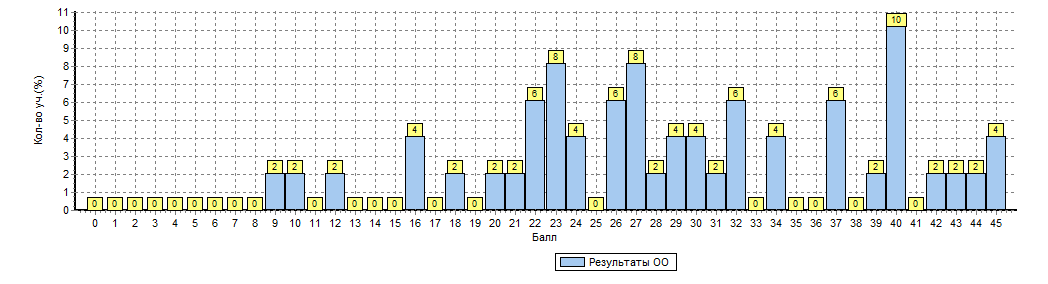 Распределение первичных баллов по вариантамРаспределение первичных баллов по вариантамРаспределение первичных баллов по вариантамРаспределение первичных баллов по вариантамРаспределение первичных баллов по вариантамРаспределение первичных баллов по вариантамРаспределение первичных баллов по вариантамРаспределение первичных баллов по вариантамРаспределение первичных баллов по вариантамРаспределение первичных баллов по вариантамРаспределение первичных баллов по вариантамРаспределение первичных баллов по вариантамРаспределение первичных баллов по вариантамРаспределение первичных баллов по вариантамРаспределение первичных баллов по вариантамРаспределение первичных баллов по вариантамРаспределение первичных баллов по вариантамРаспределение первичных баллов по вариантамРаспределение первичных баллов по вариантамРаспределение первичных баллов по вариантамРаспределение первичных баллов по вариантамРаспределение первичных баллов по вариантамРаспределение первичных баллов по вариантамРаспределение первичных баллов по вариантамРаспределение первичных баллов по вариантамРаспределение первичных баллов по вариантамРаспределение первичных баллов по вариантамРаспределение первичных баллов по вариантамРаспределение первичных баллов по вариантамВариант910121618202122232426272829303131323437394042434445Кол-во уч.121211321311131231011111122121111112211226Комплект1112111342341221132315111249Класс*Количество обучающихся, выполнивших  ВПР (чел.)Доля учащихся, отметки по ВПР которых  ниже их годовой отметки(%)Доля учащихся, отметки по ВПР которых совпадают с их годовой отметкой по предмету (%)Доля учащихся, отметки по ВПР которых выше их годовой отметки(%)Русский языкРусский языкРусский языкРусский языкРусский язык5А2412,078,010,05Б258,081,011,0МБОУ СОШ №14(49 уч.)МБОУ СОШ №14(49 уч.)МБОУ СОШ №14(49 уч.)МБОУ СОШ №14(49 уч.)МБОУ СОШ №14(49 уч.)МБОУ СОШ №14(49 уч.)МБОУ СОШ №14(49 уч.)МБОУ СОШ №14(49 уч.)РособрнадзорРособрнадзорРособрнадзорРособрнадзорРособрнадзорРособрнадзорРособрнадзорРособрнадзорРособрнадзорРособрнадзорРособрнадзорРособрнадзорРособрнадзорРособрнадзорРособрнадзорРособрнадзорРособрнадзорРособрнадзорРособрнадзорРособрнадзорРособрнадзорРособрнадзорВсероссийские проверочные работы (5 класс)Всероссийские проверочные работы (5 класс)Всероссийские проверочные работы (5 класс)Всероссийские проверочные работы (5 класс)Всероссийские проверочные работы (5 класс)Всероссийские проверочные работы (5 класс)Всероссийские проверочные работы (5 класс)Всероссийские проверочные работы (5 класс)Всероссийские проверочные работы (5 класс)Всероссийские проверочные работы (5 класс)Всероссийские проверочные работы (5 класс)Всероссийские проверочные работы (5 класс)Всероссийские проверочные работы (5 класс)Всероссийские проверочные работы (5 класс)Всероссийские проверочные работы (5 класс)Всероссийские проверочные работы (5 класс)Всероссийские проверочные работы (5 класс)Всероссийские проверочные работы (5 класс)Всероссийские проверочные работы (5 класс)Всероссийские проверочные работы (5 класс)Всероссийские проверочные работы (5 класс)Всероссийские проверочные работы (5 класс)Всероссийские проверочные работы (5 класс)Всероссийские проверочные работы (5 класс)Всероссийские проверочные работы (5 класс)Всероссийские проверочные работы (5 класс)Всероссийские проверочные работы (5 класс)Всероссийские проверочные работы (5 класс)Всероссийские проверочные работы (5 класс)Всероссийские проверочные работы (5 класс)Всероссийские проверочные работы (5 класс)Дата: 18.04.2017Дата: 18.04.2017Дата: 18.04.2017Дата: 18.04.2017Дата: 18.04.2017Дата: 18.04.2017Дата: 18.04.2017Дата: 18.04.2017Дата: 18.04.2017Дата: 18.04.2017Дата: 18.04.2017Дата: 18.04.2017Дата: 18.04.2017Дата: 18.04.2017Дата: 18.04.2017Дата: 18.04.2017Дата: 18.04.2017Дата: 18.04.2017Дата: 18.04.2017Дата: 18.04.2017Дата: 18.04.2017Дата: 18.04.2017Дата: 18.04.2017Дата: 18.04.2017Дата: 18.04.2017Дата: 18.04.2017Дата: 18.04.2017Дата: 18.04.2017Дата: 18.04.2017Дата: 18.04.2017Дата: 18.04.2017Предмет: Русский языкПредмет: Русский языкПредмет: Русский языкПредмет: Русский языкПредмет: Русский языкПредмет: Русский языкПредмет: Русский языкПредмет: Русский языкПредмет: Русский языкПредмет: Русский языкПредмет: Русский языкПредмет: Русский языкПредмет: Русский языкПредмет: Русский языкПредмет: Русский языкПредмет: Русский языкПредмет: Русский языкПредмет: Русский языкПредмет: Русский языкПредмет: Русский языкПредмет: Русский языкПредмет: Русский языкПредмет: Русский языкПредмет: Русский языкПредмет: Русский языкПредмет: Русский языкПредмет: Русский языкПредмет: Русский языкПредмет: Русский языкПредмет: Русский языкПредмет: Русский языкВыполнение заданийВыполнение заданийВыполнение заданийВыполнение заданийВыполнение заданийВыполнение заданийВыполнение заданийВыполнение заданийВыполнение заданийВыполнение заданийВыполнение заданийВыполнение заданийВыполнение заданийВыполнение заданийВыполнение заданийВыполнение заданийВыполнение заданийВыполнение заданийВыполнение заданийВыполнение заданийВыполнение заданийВыполнение заданийВыполнение заданийВыполнение заданийВыполнение заданийВыполнение заданийВыполнение заданийВыполнение заданийВыполнение заданийВыполнение заданийВыполнение заданий(в % от числа участников)(в % от числа участников)(в % от числа участников)(в % от числа участников)(в % от числа участников)(в % от числа участников)(в % от числа участников)(в % от числа участников)(в % от числа участников)(в % от числа участников)(в % от числа участников)(в % от числа участников)(в % от числа участников)(в % от числа участников)(в % от числа участников)(в % от числа участников)(в % от числа участников)(в % от числа участников)(в % от числа участников)(в % от числа участников)(в % от числа участников)(в % от числа участников)(в % от числа участников)(в % от числа участников)(в % от числа участников)(в % от числа участников)(в % от числа участников)(в % от числа участников)(в % от числа участников)(в % от числа участников)(в % от числа участников)Максимальный первичный балл: 45Максимальный первичный балл: 45Максимальный первичный балл: 45Максимальный первичный балл: 45Максимальный первичный балл: 45Максимальный первичный балл: 45Максимальный первичный балл: 45Максимальный первичный балл: 45Максимальный первичный балл: 45Максимальный первичный балл: 45Максимальный первичный балл: 45Максимальный первичный балл: 45Максимальный первичный балл: 45Максимальный первичный балл: 45Максимальный первичный балл: 45Максимальный первичный балл: 45Максимальный первичный балл: 45Максимальный первичный балл: 45Максимальный первичный балл: 45Максимальный первичный балл: 45Максимальный первичный балл: 45Максимальный первичный балл: 45Максимальный первичный балл: 45Максимальный первичный балл: 45Максимальный первичный балл: 45Максимальный первичный балл: 45Максимальный первичный балл: 45Максимальный первичный балл: 45Максимальный первичный балл: 45Максимальный первичный балл: 45Максимальный первичный балл: 45ООООООООООКол-во уч.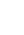 1K11K11K21K32K12K22K32K434(1)4(2)5(1)5(2)6(1)6(2)7(1)7(2)89101112ООООООООООКол-во уч.Макс
балл4432333323222212122111Вся выборкаВся выборкаВся выборкаВся выборка1108215110821560605989537944547172495642604857454738565884Ростовская обл.Ростовская обл.Ростовская обл.360863608662626588528142547473505744635056454933594984город Новошахтинскгород Новошахтинск73573557576586447340477066475137564247375035554779МБОУ СОШ №14494967677692668752597777495543585564436528716392МБОУ СОШ №14(49 уч.)МБОУ СОШ №14(49 уч.)МБОУ СОШ №14(49 уч.)МБОУ СОШ №14(49 уч.)РособрнадзорРособрнадзорРособрнадзорРособрнадзорРособрнадзорВсероссийские проверочные работы (5 класс)Всероссийские проверочные работы (5 класс)Всероссийские проверочные работы (5 класс)Всероссийские проверочные работы (5 класс)Всероссийские проверочные работы (5 класс)Всероссийские проверочные работы (5 класс)Всероссийские проверочные работы (5 класс)Всероссийские проверочные работы (5 класс)Всероссийские проверочные работы (5 класс)Всероссийские проверочные работы (5 класс)Всероссийские проверочные работы (5 класс)Дата: 18.04.2017Дата: 18.04.2017Дата: 18.04.2017Дата: 18.04.2017Дата: 18.04.2017Дата: 18.04.2017Дата: 18.04.2017Дата: 18.04.2017Дата: 18.04.2017Дата: 18.04.2017Дата: 18.04.2017Предмет: Русский языкПредмет: Русский языкПредмет: Русский языкПредмет: Русский языкПредмет: Русский языкПредмет: Русский языкПредмет: Русский языкПредмет: Русский языкПредмет: Русский языкПредмет: Русский языкПредмет: Русский языкДостижение планируемых результатов в соответствии с ПООП ОООДостижение планируемых результатов в соответствии с ПООП ОООДостижение планируемых результатов в соответствии с ПООП ОООДостижение планируемых результатов в соответствии с ПООП ОООДостижение планируемых результатов в соответствии с ПООП ОООДостижение планируемых результатов в соответствии с ПООП ОООДостижение планируемых результатов в соответствии с ПООП ОООДостижение планируемых результатов в соответствии с ПООП ОООДостижение планируемых результатов в соответствии с ПООП ОООДостижение планируемых результатов в соответствии с ПООП ОООДостижение планируемых результатов в соответствии с ПООП ООО№Блоки ПООП ОООБлоки ПООП ОООМакс
баллМакс
баллПо ООПо ООСредний % выполненияСредний % выполнения1№выпускник научится / получит возможность научитьсяМакс
баллМакс
баллПо ООПо ООСредний % выполненияСредний % выполнения1№или проверяемые требования (умения) в соответствии с ФГОСили проверяемые требования (умения) в соответствии с ФГОСМакс
баллМакс
баллПо ООПо ООПо регионуПо РоссииПо России№Макс
баллМакс
баллПо ООПо ООПо регионуПо РоссииПо России49 уч.49 уч.36086 уч.1108215 уч.1108215 уч.1K1Совершенствование видов речевой деятельности (чтения, письма), обеспечивающих эффективное овладение разными учебными предметами; Совершенствование видов речевой деятельности (чтения, письма), обеспечивающих эффективное овладение разными учебными предметами; 4467676260601K2овладение основными нормами литературного языка (орфографическими, пунктуационными); стремление к речевому самосовершенствованию. овладение основными нормами литературного языка (орфографическими, пунктуационными); стремление к речевому самосовершенствованию. 3376766559591K3Соблюдать основные языковые нормы в письменной речи; редактировать письменные тексты разных стилей и жанров с соблюдением норм современного русского литературного языкаСоблюдать основные языковые нормы в письменной речи; редактировать письменные тексты разных стилей и жанров с соблюдением норм современного русского литературного языка2292928889892K1Расширение и систематизация научных знаний о языке; осознание взаимосвязи его уровней и единиц; освоение базовых понятий лингвистики, основных единиц и грамматических категорийРасширение и систематизация научных знаний о языке; осознание взаимосвязи его уровней и единиц; освоение базовых понятий лингвистики, основных единиц и грамматических категорий3366665253532K2  языка; формирование навыков проведения различных видов анализа слова (фонетического, морфемного, словообразовательного, лексического, морфологического),  языка; формирование навыков проведения различных видов анализа слова (фонетического, морфемного, словообразовательного, лексического, морфологического),3387878179792K3 синтаксического анализа словосочетания и предложения. Проводить фонетический анализ слова; проводить морфемный анализ слов; синтаксического анализа словосочетания и предложения. Проводить фонетический анализ слова; проводить морфемный анализ слов;3352524244442K4проводить морфологический анализ слова; проводить синтаксический анализ словосочетания и предложения.проводить морфологический анализ слова; проводить синтаксический анализ словосочетания и предложения.3359595454543Совершенствование видов речевой деятельности (чтения, говорения), обеспечивающих эффективное овладение разными учебными предметами и взаимодействие с окружающими людьми; овладение основными нормами литературного языка (орфоэпическими). Проводить орфоэпический анализ слова; определять место ударного слогаСовершенствование видов речевой деятельности (чтения, говорения), обеспечивающих эффективное овладение разными учебными предметами и взаимодействие с окружающими людьми; овладение основными нормами литературного языка (орфоэпическими). Проводить орфоэпический анализ слова; определять место ударного слога2277777471714(1)Расширение и систематизация научных знаний о языке; осознание взаимосвязи его уровней и единиц; освоение базовых понятий лингвистики, основных единиц и грамматических категорийРасширение и систематизация научных знаний о языке; осознание взаимосвязи его уровней и единиц; освоение базовых понятий лингвистики, основных единиц и грамматических категорий3377777372724(2) языка. Опознавать самостоятельные части речи и их формы, а также служебные части речи и междометия языка. Опознавать самостоятельные части речи и их формы, а также служебные части речи и междометия2249495049495(1)Совершенствование видов речевой деятельности (чтения, письма), обеспечивающих эффективное овладение разными учебными предметами и взаимодействие с окружающими людьми; расширение и систематизация научных знаний о языке; осознание взаимосвязи его уровней и единиц; освоение базовых понятий лингвистики, основных единиц и грамматических категорий языка; овладение основными нормами литературного языка (пунктуационными).Совершенствование видов речевой деятельности (чтения, письма), обеспечивающих эффективное овладение разными учебными предметами и взаимодействие с окружающими людьми; расширение и систематизация научных знаний о языке; осознание взаимосвязи его уровней и единиц; освоение базовых понятий лингвистики, основных единиц и грамматических категорий языка; овладение основными нормами литературного языка (пунктуационными).2255555756565(2)Анализировать различные виды словосочетаний и предложений с точки зрения их структурно-смысловой организации и функциональных особенностей; соблюдать основные языковые нормы в письменной речи; опираться на грамматико-интонационный анализ при объяснении расстановки знаков препинания в предложенииАнализировать различные виды словосочетаний и предложений с точки зрения их структурно-смысловой организации и функциональных особенностей; соблюдать основные языковые нормы в письменной речи; опираться на грамматико-интонационный анализ при объяснении расстановки знаков препинания в предложении2243434442426(1)Совершенствование видов речевой деятельности (чтения, письма), обеспечивающих эффективное овладение разными учебными предметами и взаимодействие с окружающими людьми; расширение и систематизация научных знаний о языке; осознание взаимосвязи его уровней и единиц; освоение базовых понятий лингвистики, основных единиц и грамматических категорий языка; овладение основными нормами литературного языка (пунктуационными). Совершенствование видов речевой деятельности (чтения, письма), обеспечивающих эффективное овладение разными учебными предметами и взаимодействие с окружающими людьми; расширение и систематизация научных знаний о языке; осознание взаимосвязи его уровней и единиц; освоение базовых понятий лингвистики, основных единиц и грамматических категорий языка; овладение основными нормами литературного языка (пунктуационными). 2258586360606(2)Анализировать различные виды словосочетаний и предложений с точки зрения их структурно-смысловой организации и функциональных особенностей; соблюдать основные языковые нормы в письменной речи; опираться на грамматико-интонационный анализ при объяснении расстановки знаков препинания в предложенииАнализировать различные виды словосочетаний и предложений с точки зрения их структурно-смысловой организации и функциональных особенностей; соблюдать основные языковые нормы в письменной речи; опираться на грамматико-интонационный анализ при объяснении расстановки знаков препинания в предложении1155555048487(1)Совершенствование видов речевой деятельности (чтения, письма), обеспечивающих эффективное овладение разными учебными предметами и взаимодействие с окружающими людьми; расширение и систематизация научных знаний о языке; осознание взаимосвязи его уровней и единиц; освоение базовых понятий лингвистики, основных единиц и грамматических категорий языка;овладение основными нормами литературного языка (пунктуационными).Совершенствование видов речевой деятельности (чтения, письма), обеспечивающих эффективное овладение разными учебными предметами и взаимодействие с окружающими людьми; расширение и систематизация научных знаний о языке; осознание взаимосвязи его уровней и единиц; освоение базовых понятий лингвистики, основных единиц и грамматических категорий языка;овладение основными нормами литературного языка (пунктуационными).2264645657577(2)Анализировать различные виды словосочетаний и предложений с точки зрения их структурно- смысловой организации и функциональных особенностей; соблюдать основные языковые нормы в письменной речи; опираться на грамматико-интонационный анализ при объяснении расстановки знаков препинания в предложенииАнализировать различные виды словосочетаний и предложений с точки зрения их структурно- смысловой организации и функциональных особенностей; соблюдать основные языковые нормы в письменной речи; опираться на грамматико-интонационный анализ при объяснении расстановки знаков препинания в предложении1143434545458Совершенствование видов речевой деятельности (чтения), обеспечивающих эффективное овладение разными учебными предметами; формирование навыков проведения многоаспектного анализа текста; овладение основными стилистическими ресурсами лексики и фразеологии языка, основными нормами литературного языка; приобретение опыта их использования в речевой практике при создании письменных высказываний. Владеть навыками различных видов чтения (изучающим, ознакомительным, просмотровым) и информационной переработки прочитанного материала; адекватно понимать тексты различных функционально-смысловых типов речи и функциональных разновидностей языка; анализировать текст с точки зрения его темы, цели, основной мысли, основной и дополнительной информацииСовершенствование видов речевой деятельности (чтения), обеспечивающих эффективное овладение разными учебными предметами; формирование навыков проведения многоаспектного анализа текста; овладение основными стилистическими ресурсами лексики и фразеологии языка, основными нормами литературного языка; приобретение опыта их использования в речевой практике при создании письменных высказываний. Владеть навыками различных видов чтения (изучающим, ознакомительным, просмотровым) и информационной переработки прочитанного материала; адекватно понимать тексты различных функционально-смысловых типов речи и функциональных разновидностей языка; анализировать текст с точки зрения его темы, цели, основной мысли, основной и дополнительной информации226565494747МБОУ СОШ №14(49 уч.)МБОУ СОШ №14(49 уч.)МБОУ СОШ №14(49 уч.)МБОУ СОШ №14(49 уч.)МБОУ СОШ №14(49 уч.)МБОУ СОШ №14(49 уч.)МБОУ СОШ №14(49 уч.)МБОУ СОШ №14(49 уч.)МБОУ СОШ №14(49 уч.)МБОУ СОШ №14(49 уч.)МБОУ СОШ №14(49 уч.)РособрнадзорВсероссийские проверочные работы (5 класс)Всероссийские проверочные работы (5 класс)Всероссийские проверочные работы (5 класс)Всероссийские проверочные работы (5 класс)Всероссийские проверочные работы (5 класс)Всероссийские проверочные работы (5 класс)Всероссийские проверочные работы (5 класс)Всероссийские проверочные работы (5 класс)Всероссийские проверочные работы (5 класс)Всероссийские проверочные работы (5 класс)Всероссийские проверочные работы (5 класс)Всероссийские проверочные работы (5 класс)Всероссийские проверочные работы (5 класс)Всероссийские проверочные работы (5 класс)Всероссийские проверочные работы (5 класс)Всероссийские проверочные работы (5 класс)Всероссийские проверочные работы (5 класс)Всероссийские проверочные работы (5 класс)Дата:Дата:Дата:Дата:Дата:18.04.201718.04.201718.04.201718.04.201718.04.201718.04.201718.04.201718.04.201718.04.201718.04.201718.04.201718.04.201718.04.2017Предмет:Предмет:Предмет:Предмет:Предмет:Русский языкРусский языкРусский языкРусский языкРусский языкРусский языкРусский языкРусский языкРусский языкРусский языкРусский языкРусский языкРусский языкСтатистика по отметкамСтатистика по отметкамСтатистика по отметкамСтатистика по отметкамСтатистика по отметкамСтатистика по отметкамСтатистика по отметкамСтатистика по отметкамСтатистика по отметкамСтатистика по отметкамСтатистика по отметкамСтатистика по отметкамСтатистика по отметкамСтатистика по отметкамСтатистика по отметкамСтатистика по отметкамСтатистика по отметкамСтатистика по отметкамМаксимальный первичный балл: 45Максимальный первичный балл: 45Максимальный первичный балл: 45Максимальный первичный балл: 45Максимальный первичный балл: 45Максимальный первичный балл: 45Максимальный первичный балл: 45Максимальный первичный балл: 45Максимальный первичный балл: 45Максимальный первичный балл: 45Максимальный первичный балл: 45Максимальный первичный балл: 45Максимальный первичный балл: 45Максимальный первичный балл: 45Максимальный первичный балл: 45Максимальный первичный балл: 45Максимальный первичный балл: 45Максимальный первичный балл: 45ООООООООООООООООООООООООКол-во уч.Распределение групп баллов в %Распределение групп баллов в %Распределение групп баллов в %Распределение групп баллов в %ООООООООООООООООООООООООКол-во уч.2345Вся выборкаВся выборкаВся выборкаВся выборкаВся выборкаВся выборкаВся выборкаВся выборкаВся выборкаВся выборкаВся выборкаВся выборка110821515.439.433.411.8Ростовская обл.Ростовская обл.Ростовская обл.Ростовская обл.Ростовская обл.Ростовская обл.Ростовская обл.Ростовская обл.Ростовская обл.Ростовская обл.Ростовская обл.360861241.934.212город Новошахтинскгород Новошахтинскгород Новошахтинскгород Новошахтинскгород Новошахтинскгород Новошахтинскгород Новошахтинскгород Новошахтинскгород Новошахтинскгород Новошахтинск73517.444.929.78(sch613236) МБОУ СОШ №14     (sch613236) МБОУ СОШ №14     (sch613236) МБОУ СОШ №14     (sch613236) МБОУ СОШ №14     (sch613236) МБОУ СОШ №14     (sch613236) МБОУ СОШ №14     (sch613236) МБОУ СОШ №14     (sch613236) МБОУ СОШ №14     (sch613236) МБОУ СОШ №14     4910.240.826.522.4Общая гистограмма отметокОбщая гистограмма отметокОбщая гистограмма отметокОбщая гистограмма отметокОбщая гистограмма отметокОбщая гистограмма отметокОбщая гистограмма отметокОбщая гистограмма отметокОбщая гистограмма отметокОбщая гистограмма отметокОбщая гистограмма отметокОбщая гистограмма отметокОбщая гистограмма отметокОбщая гистограмма отметокОбщая гистограмма отметокОбщая гистограмма отметокОбщая гистограмма отметокОбщая гистограмма отметок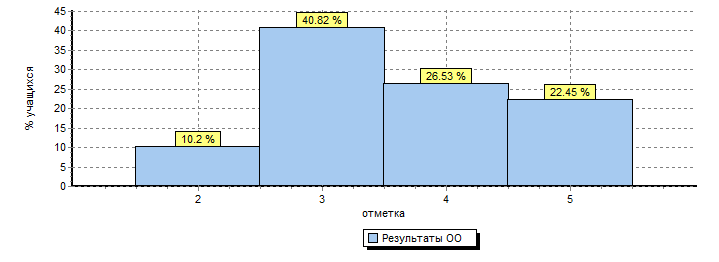 Распределение отметок по вариантамРаспределение отметок по вариантамРаспределение отметок по вариантамРаспределение отметок по вариантамРаспределение отметок по вариантамРаспределение отметок по вариантамРаспределение отметок по вариантамРаспределение отметок по вариантамРаспределение отметок по вариантамРаспределение отметок по вариантамРаспределение отметок по вариантамРаспределение отметок по вариантамРаспределение отметок по вариантамРаспределение отметок по вариантамРаспределение отметок по вариантамРаспределение отметок по вариантамРаспределение отметок по вариантамРаспределение отметок по вариантамВариантВариантВариантВариант22345Кол-во уч.111122885231010101033125626КомплектКомплектКомплектКомплект5520131149